Highgate Community Primary School Year 3                 Design and technology: Food – Healthy and varied dietHighgate Community Primary School Year 3                 Design and technology: Food – Healthy and varied dietHighgate Community Primary School Year 3                 Design and technology: Food – Healthy and varied dietHighgate Community Primary School Year 3                 Design and technology: Food – Healthy and varied dietVocabularyVocabularyVocabulary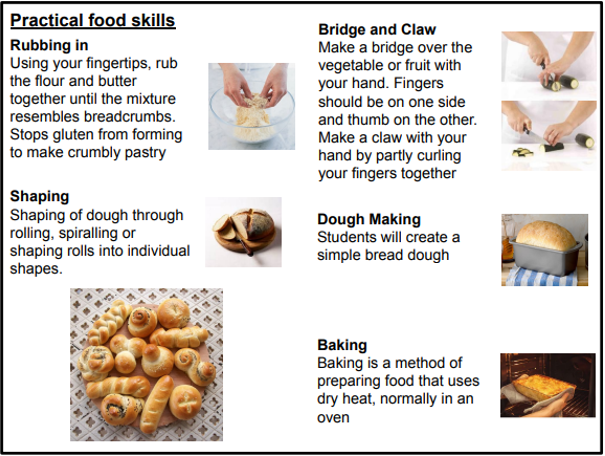 glutenA protein found in wheat flours that make doughs elastic. A protein found in wheat flours that make doughs elastic. yeastA microorganism that can spoil food but is used as a raising agent in baking. A microorganism that can spoil food but is used as a raising agent in baking. kneadingStretching the dough to develop the gluten and create an elastic dough. Stretching the dough to develop the gluten and create an elastic dough. provingThe dough is left to rise.The dough is left to rise.bakingDuring baking the heat sets the gluten and stops the yeast from working which allows the bread to set and hold its shape. During baking the heat sets the gluten and stops the yeast from working which allows the bread to set and hold its shape. knocking backWhen you knock back a dough you are creating an evenly textured dough.When you knock back a dough you are creating an evenly textured dough.bridge holdCutting technique whereby one hand is used to make a bridge over the vegetable or fruit with fingers on one side and thumb on the other.Cutting technique whereby one hand is used to make a bridge over the vegetable or fruit with fingers on one side and thumb on the other.doughA mixture of flour, yeast and water before it is cooked.A mixture of flour, yeast and water before it is cooked.nutritionThe process of providing or obtaining the foodnecessary for health and growth.The process of providing or obtaining the foodnecessary for health and growth.Taste TestWe will analyse existing products.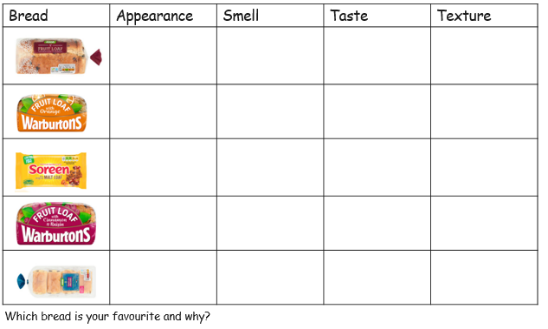 Taste TestWe will analyse existing products.Bread Varieties• granary• Chelsea buns• wholemeal• fruit bread• sourdough• Danish pastries• spelt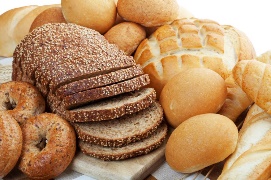 • brioche• rye Key FactsTaste TestWe will analyse existing products.Taste TestWe will analyse existing products.Bread Varieties• granary• Chelsea buns• wholemeal• fruit bread• sourdough• Danish pastries• spelt• brioche• rye Nutritional value of bread: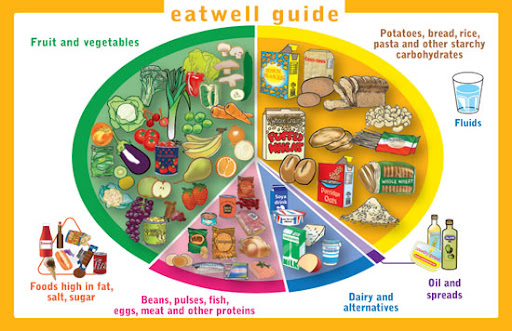 • source of starchy carbohydrate• source of protein• contains calcium and iron• good source of fibre	